SPECYFIKACJA WARUNKÓW ZAMÓWIENIAw postępowaniu o udzielenie zamówienia publicznego prowadzonego w trybie podstawowym bez negocjacji na podstawie art. 275 pkt 1 ustawy pzp o wartości zamówienia nie przekraczającej progów unijnych o jakich stanowi art.3 ustawy z 11 września 2019 r. – Prawo zamówień publicznych (Dz.U. z 2019 r. poz. 2019 z późn.zm.) - dalej p.z.p., pn.Nr referencyjny: RG.271.6.2021Budowa i rozbudowa linii elektroenergetycznych oświetlenia ulicznego na terenie Gminy Siemiatycze	Zatwierdzam:Wójt Gminy SiemiatyczeEdward KrasowskiSiemiatycze, maj 2021 r.NAZWA ORAZ ADRES ZAMAWIAJĄCEGOGmina Siemiatyczeul. Tadeusza Kościuszki 88 17- 300 Siemiatycze tel.: 85  65 52 860faks: 85 65 52 911Adres poczty elektronicznej:  sekretariat@gminasiemiatycze.plGodziny pracy: poniedziałek 8:00 – 16:00 ; wtorek-piątek 7:30 – 15:30Adres strony internetowej, na której jest prowadzone postępowanie i na której będą dostępne wszelkie dokumenty związane z prowadzoną procedurą:https://platformazakupowa.pl/pn/gminasiemiatycze OCHRONA DANYCH OSOBOWYCHZgodnie z art. 13 ust. 1 i 2 rozporządzenia Parlamentu Europejskiego i Rady (UE) 2016/679 z dnia 27 kwietnia 2016 r. w sprawie ochrony osób fizycznych w związku z przetwarzaniem danych osobowych i w sprawie swobodnego przepływu takich danych oraz uchylenia dyrektywy 95/46/WE (ogólne rozporządzenie o ochronie danych) (Dz. Urz. UE L119 z 04.05.2016, str. 1), dalej „RODO", informuję, że:administratorem Pani/Pana danych osobowych jest Urząd Gminy Siemiatycze, ul. T. Kościuszki 88, 17-300 Siemiatycze, kontakt z inspektorem ochrony danych możliwy jest pod nr tel. 85 6552860 lub adresem e-mail: sekretariat@gminasiemiatycze.pl;Pani/Pana dane osobowe przetwarzane będą na podstawie art. 6 ust. 1 lit. c RODO w celu związanym z postępowaniem o udzielenie zamówienia publicznego: Nr postępowania: RG.271.4.2021 pn. „Rozbudowa drogi gminnej nr 165505B od drogi wojewódzkiej nr 640 do miejscowości Boratyniec Ruski" prowadzonym w trybie podstawowym;odbiorcami Pani/Pana danych osobowych będą osoby lub podmioty, którym udostępniona zostanie dokumentacja postępowania w oparciu o art. 74 ustawy p.z.p.;Pani/Pana dane osobowe będą przechowywane, zgodnie z art. 78 ust. 1 ustawy p.z.p., przez okres 4 lat od dnia zakończenia postępowania o udzielenie zamówienia, a jeżeli czas trwania umowy przekracza 4 lata, okres przechowywania obejmuje cały czas trwania umowy;obowiązek podania przez Panią/Pana danych osobowych bezpośrednio Pani/Pana dotyczących jest wymogiem ustawowym określonym w przepisach ustawy p.z.p, związanym z udziałem w postępowaniu o udzielenie zamówienia publicznego; konsekwencje niepodania określonych danych wynikają z ustawy p.z.p;w odniesieniu do Pani/Pana danych osobowych decyzje nie będą podejmowane w sposób zautomatyzowany, stosowanie do art. 22 RODO;posiada Pani/Pan:na podstawie art. 15 RODO prawo dostępu do danych osobowych Pani/Pana dotyczących;na podstawie art. 16 RODO prawo do sprostowania Pani/Pana danych osobowych ;na podstawie art. 18 RODO prawo żądania od administratora ograniczenia przetwarzania danych osobowych z zastrzeżeniem przypadków, o których mowa w art. 18 ust. 2 RODO;prawo do wniesienia skargi do Prezesa Urzędu Ochrony Danych Osobowych, gdy uzna Pani/Pan, że przetwarzanie danych osobowych Pani/Pana dotyczących narusza przepisy RODO;nie przysługuje Pani/Panu:w związku z art. 17 ust. 3 lit. b, d lub e RODO prawo do usunięcia danych osobowych;prawo do przenoszenia danych osobowych, o którym mowa w art. 20 RODO;na podstawie art. 21 RODO prawo sprzeciwu, wobec przetwarzania danych osobowych, gdyż podstawą prawną przetwarzania Pani/Pana danych osobowych jest art. 6 ust. 1 lit. c RODO.Przysługuje Pani/Panu prawo wniesienia skargi do organu nadzorczego na niezgodne z RODO przetwarzanie Pani/Pana danych osobowych przez administratora. Organem właściwym dla przedmiotowej skargi jest Urząd Danych Osobowych, ul. Stawki 2,     0-193 WarszawaTRYB UDZIELENIA ZAMÓWIENIANiniejsze postępowanie prowadzone jest w trybie podstawowym o jakim stanowi art.275 pkt 1 p.z.p. oraz niniejszej Specyfikacji Warunków Zamówienia, zwaną dalej „SWZ".Zamawiający nie przewiduje wyboru najkorzystniejszej oferty z możliwością prowadzenia negocjacji.Szacunkowa wartość zamówienia nie przekracza progów unijnych o jakich mowa w art.3 ustawy p.z.p.Zamawiający nie dopuszcza składania ofert częściowych.Zamawiający nie dopuszcza składania ofert wariantowych.Zamawiający nie przewiduje aukcji elektronicznej.Zamawiający nie przewiduje złożenia oferty w postaci katalogów elektronicznych.Zamawiający nie prowadzi postępowania w celu zawarcia umowy ramowej.Zamawiający nie przewiduje możliwości udzielenia zamówień, o których mowa w art. 214 ust.1 pkt 7 ustawy Pzp.Zamawiający nie zastrzega możliwości ubiegania się o udzielenie zamówienia wyłącznie przez wykonawców, o których mowa w art. 94 p.z.p. Zamawiający nie określa wymagań związanych z zatrudnieniem osób, o których mowa w art. 96 ust.2 pkt.2 ustawy pzp.Wykonawca winien zapoznać się ze wszystkimi wymaganiami określonymi w niniejszej specyfikacji Wykonawca ponosi wszelkie koszty związane z przygotowaniem i złożeniem oferty. Wymaga się, aby Wykonawca zdobył wszystkie informacje, które mogą być konieczne do przygotowania oferty oraz podpisania umowy.OPIS PRZEDMIOTU ZAMÓWIENIAPrzedmiotem zamówienia są roboty budowlane „Budowa i rozbudowa linii elektroenergetycznych oświetlenia ulicznego na terenie gminy Siemiatycze”  przewidziane do wykonania zgodnie z warunkami określonymi dla Wykonawcy robót oraz zatwierdzoną dokumentacją techniczną , składającą się z projektów wykonawczych:Oświetlenie uliczne - zasilanie ze stacji transf. Kol. Baciki Bliższe V - dz. nr 335Oświetlenie uliczne - zasilanie ze stacji transf. Kol. Baciki Bliższe 3 - dz. nr  323Oświetlenie uliczne - zasilanie ze stacji transf. Kol. Baciki Bliższe 2 -  dz. nr 308Oświetlenie uliczne - Baciki Średnie -  dz. nr 509Oświetlenie uliczne - Kol. Anusin -  dz. nr 34Oświetlenie uliczne - Kłopoty Bujny – dz. nr 158, 159Wymiana 24 szt lamp sodowych i rtęciowych na lampy LED 5000lm IP65 moc 50W z zabezpieczeniem przepięciowym w miejscowościach: Krasewice Jagiełki, Krasewice Stare, Moczydły.Szczegółowy opis przedmiotu zamówienia przedstawiony został w załączniku nr 1 niniejszej SWZ. Załączone przedmiary robót mają wyłącznie charakter pomocniczy i określają orientacyjny zakres robót przewidzianych do wykonania zamówienia. Wykonawca powinien przygotować ofertę cenową w oparciu o własną analizę całej dokumentacji technicznej. Załączony przedmiar nie stanowi podstawy do późniejszego rozliczenia umowy. Przed przystąpieniem do realizacji inwestycji wszelkiego rodzaju wątpliwości dotyczące wykonania przedmiotowego obiektu na podstawie dokumentacji technicznej należy wyjaśnić z projektantem. Roboty budowlane i montażowe powinny być prowadzone z zachowaniem interesu osób trzecich, zgodnie z zasadami sztuki budowlanej, wymaganiami bezpieczeństwa i higieny pracy, polskimi normami i przepisami pod nadzorem osób uprawnionych. Wszystkie rozwiązania techniczne związane z określoną technologią należy wykonać dokładnie wg wytycznych i zaleceń producenta. Wszelkie zastrzeżone nazwy i znaki towarowe należą do ich prawnych właścicieli i zostały wykorzystane wyłącznie w celach informacyjnych. Wszelkie wymienione w projekcie materiały i technologie mogą być zamienione na inne przy zachowaniu tych samych lub lepszych parametrów technicznych i jakościowych. W przypadku wątpliwości lub niejasności należy niezwłocznie zwrócić się z zapytaniem do projektanta lub/i do dostawcy określonego systemu/materiałów. Zagospodarowany teren będzie ogólnodostępny i przeznaczony do użytku publicznego. Zakres robót obejmuje również wszelkie czynności niezbędne do przeprowadzenia przez Wykonawcę w celu oddania Robót do normalnej eksploatacji i przekazanie ich Zamawiającemu. Opracowanie projektu organizacji ruchu na czas prowadzenia robót w pasie drogowym oraz uzyskanie zgody na zajęcie pasa drogowego w zakresie niezbędnym dla realizacji przedmiotu zamówienia oraz poniesienia kosztów w tym zakresie, leży po stronie Wykonawcy, w celu wykonania należytego przedmiotu niniejszej umowy. Wykonawca jest zobowiązany do niezwłocznego usunięcia, własnym staraniem i na koszt własny, ewentualnych szkód powstałych z jego winy w związku z realizacją niniejszej umowy.Zamówienie wg Wspólnego Słownika Zamówień Publicznych ( CPV) obejmuje:•	przedmiot główny :-	45231400-9  Roboty budowlane w zakresie budowy linii energetycznych•	przedmioty dodatkowe :-	45232210-7-           45316110-9-           45112100-6-           45314310-7Zamawiający informuje, że złożenie oferty nie musi być poprzedzone odbyciem wizji lokalnej lub sprawdzeniem dokumentów dotyczących zamówienia jakie znajdują się w dyspozycji ZamawiającegoPodział zamówienia na części - Ofertę należy złożyć na całość zamówienia.Zamawiający nie podzielił przedmiotowego zamówienia na części, ponieważ nie jest to uzasadnione ze względu na specyfikę i technologię realizacji robót. Podział zamówienia na części spowodowałby nadmierne trudności techniczne oraz ryzyko nienależytego wykonania przedmiotowego zamówienia wskutek konieczności wykonania dodatkowego świadczenia, polegającego na koordynacji działań różnych wykonawców realizujących poszczególne części zamówienia.Kierownik budowy wyznaczony przez Wykonawcę - koordynuje roboty i przygotuje do odbioru wszystkie dokumenty związane z wykonaniem robót.Zamawiający przewiduje możliwość wprowadzenia zmian warunków umowy polegających na wykonaniu robót zamiennych, dodatkowych i koniecznych.Geodezyjną inwentaryzację powykonawczą należy sporządzić w wersji papierowej, w 4 egzemplarzach - pokolorowanych i zarejestrowanych w Powiatowym Ośrodku Dokumentacji Geodezyjnej i Kartografii w Starostwie Powiatowym w Siemiatyczach ul. Legionów Piłsudskiego 3Wykonawca robót ponosi koszt badań niezbędnych do odbioru robót wg STWIOR.Zadanie należy zrealizować zgodnie z obowiązującymi przepisami o ochronie środowiska.Wykonawca ponosi pełną odpowiedzialność za skutki wynikające z nieterminowego i nienależytego wykonania zadania.Wykonawca udziela gwarancji i rękojmi na przedmiot zamówienia na okres wskazany w formularzu oferty - nie krótszy niż 60 miesięcy od daty odbioru ostatecznegoJeśli w formularzu oferty nie zostanie wpisany okres gwarancji Zamawiający uzna, że Wykonawca udziela minimalnego okresu gwarancji tj. 60 miesięcy.Wykonawca zobowiązany jest do zapewnienia bezpiecznych warunków ruchu drogowym w rejonie prowadzonych robót objętych umową na czas wykonania robót.Obowiązek zatrudnienia na podstawie umowy o pracę.- Zamawiający działając na podstawie z art. 95 ustawy, wymaga zatrudnienia przez wykonawcę lub podwykonawcę i dalszego podwykonawcę, na podstawie umowy o pracę osób wykonujących bezpośrednio czynności wchodzące w tzw. koszty bezpośrednie, których wykonanie polega na wykonywaniu pracy w sposób określony w art. 22 § 1 ustawy z dnia 26 czerwca 1974 r. - Kodeks pracy (Dz. U. z 2019 r. poz. 1040 z późn. zm.), tj. prace/czynności fizyczne związane z wykonywaniem wszystkich robót budowlanych objętych zamówieniem ujętych w przedmiarze robót.- Powyższe zapisy nie dotyczą osób pełniących samodzielne funkcje techniczne w budownictwie.- Powyższy wymóg nie dotyczy osób, odnośnie których Wykonawca wykaże, że ww. czynności nie będą w żadnym zakresie wykonywane pod kierownictwem oraz w miejscu i czasie wyznaczonym przez wykonawcę lub podwykonawcę oraz nie ma on zastosowania do kierownika budowy/robót.- Szczegółowe wymogi w ww. zakresie zostały wskazane we wzorze umowy stanowiącym załącznik do niniejszej SWZ.Rozliczenie za przedmiot umowy będzie odbywało się na podstawie faktury wystawionej na podstawie protokołu ostatecznego odbioru robót sporządzonych przez przedstawicieli  Zamawiającego w obecności Wykonawcy.Dołączone do faktury zestawienia wartości wykonanych robót muszą być sprawdzone przez Zamawiającego.Do protokołu odbioru ostatecznego Wykonawca dołączy wszelkie posiadane wyniki z przeprowadzonych badań, aprobaty techniczne, świadectwa jakości, certyfikaty, atesty na wbudowane materiały.Szczegółowy opis przedmiotu zamówienia zawiera Opis Przedmiotu Zamówienia (OPZ), stanowiący Załącznik nr 1 do SWZ.Zamówienie finansowane w ramach Regionalnego Programu Operacyjnego Województwa Podlaskiego na lata 2014 – 2020, Osi Priorytetowej VIII, Działanie 8.6PODWYKONAWSTWOWykonawca może powierzyć wykonanie części zamówienia podwykonawcy.Wykonawca, który zamierza wykonywać zamówienie przy udziale podwykonawcy, zobowiązany jest do wskazania w ofercie (Załącznik nr 3 do SWZ), jaką część/zakres zamówienia (rodzaj pracy) wykonywać będzie w jego imieniu podwykonawca oraz podania firmy podwykonawcy (jeżeli jest już znana).Zamawiający żąda, aby Wykonawca przed przystąpieniem do wykonania zamówienia podał nazwy/firmy albo imiona i nazwiska oraz dane kontaktowe podwykonawców i osób do kontaktu (o ile są mu znane) zaangażowanych w wykonanie zamówienia.Wykonawca jest zobowiązany do zawiadamiania Zamawiającego o wszelkich zmianach danych, o których jest mowa powyżej, w trakcie realizacji zamówienia. Obowiązek ten dotyczy również nowych podwykonawców, których Wykonawca zaangażuje w przyszłości do realizacji przedmiotowego zamówienia.Jeżeli zmiana albo rezygnacja z podwykonawcy dotyczy podmiotu, na którego zasoby Wykonawca powoływał się, na zasadach określonych w art. 118 ust. 1 ustawy Pzp, w celu wykazania spełnienia warunków udziału w postępowaniu, Wykonawca jest obowiązany wykazać Zamawiającemu, że proponowany inny podwykonawca lub Wykonawca samodzielnie spełnia je w stopniu nie mniejszym niż podwykonawca, na którego zasoby Wykonawca powołał się w trakcie postępowania o udzielenie zamówienia.Powierzenie wykonania części zamówienia podwykonawcom nie zwalnia Wykonawcy z odpowiedzialności za należyte wykonanie tego zamówienia.TERMIN WYKONANIA ZAMÓWIENIATermin realizacji zamówienia: do 13 września 2021 roku.Szczegółowe zagadnienia dotyczące terminu i sposobu  realizacji umowy uregulowane są we wzorze umowy stanowiącej załącznik nr 2 do SWZ.WARUNKI UDZIAŁU W POSTĘPOWANIUO udzielenie zamówienia mogą ubiegać się Wykonawcy, którzy nie podlegają wykluczeniu na zasadach określonych w Rozdziale VIII SWZ, oraz spełniają określone przez Zamawiającego warunki udziału w postępowaniu.O udzielenie zamówienia mogą ubiegać się Wykonawcy, którzy spełniają warunki dotyczące:zdolności do występowania w obrocie gospodarczym:Zamawiający nie stawia warunku w powyższym zakresie.uprawnień do prowadzenia określonej działalności gospodarczej lub zawodowej, o ile wynika to z odrębnych przepisów:Zamawiający nie stawia warunku w powyższym zakresie.sytuacji ekonomicznej lub finansowej:Zamawiający nie stawia warunku w powyższym zakresie.zdolności technicznej lub zawodowej:                                                                                Zamawiający uzna, iż wykonawca posiada zdolność techniczną lub zawodową:         - jeżeli wykaże, że wykonał należycie nie wcześniej niż w okresie ostatnich 5 lat przed upływem terminu składania ofert, a jeżeli okres prowadzenia działalności jest krótszy - w tym okresie, wraz z podaniem ich rodzaju, wartości, daty i miejsca wykonania oraz podmiotów, na rzecz których roboty te zostały wykonane, oraz załączeniem dowodów określających, czy te roboty budowlane zostały wykonane należycie (w szczególności informacji o tym czy roboty zostały wykonane zgodnie z przepisami prawa budowlanego i prawidłowo ukończone) - co najmniej:                         - 1 zamówienie na wykonanie robót budowlanych polegających na budowie/przebudowie lub remoncie linii energetycznej oświetlenia ulicznego zakresie objętym zamówieniem, o wartości nie mniejszej niż: 200 000,00 zł (brutto).Zamawiający, w stosunku do Wykonawców wspólnie ubiegających się o udzielenie zamówienia, w odniesieniu do warunku dotyczącego zdolności technicznej lub zawodowej - nie dopuszcza łącznego spełnienia warunku przez Wykonawcę. Co najmniej jeden z Wykonawców wspólnie ubiegających się o udzielenie zamówienia musi spełniać powyższy warunek.Zamawiający może na każdym etapie postępowania, uznać, że wykonawca nie posiada wymaganych zdolności, jeżeli posiadanie przez Wykonawcę sprzecznych interesów, w szczególności zaangażowanie zasobów technicznych lub zawodowych wykonawcy w inne przedsięwzięcia gospodarcze wykonawcy może mieć negatywny wpływ na realizację zamówienia.PODSTAWY WYKLUCZENIAZ postępowania o udzielenie zamówienia wyklucza się Wykonawców, w stosunku do których zachodzi którakolwiek z okoliczności wskazanych w art.108 ust. 1 p.z.p.Wykluczenie Wykonawcy następuje zgodnie z art. 111 p.z.p.OŚWIADCZENIA I DOKUMENTY, JAKIE ZOBOWIĄZANI SĄ DOSTARCZYĆ WYKONAWCY W CELU POTWIERDZENIA SPEŁNIENIA WARUNKÓW UDZIAŁU W POSTĘPOWANIU ORAZ WYKAZANIA BRAKU PODSTAW WYKLUCZENIA (PODMIOTOWE ŚRODKI DOWODOWE)Do oferty Wykonawca zobowiązany jest dołączyć aktualne na dzień składania ofert                          1) oświadczenie o spełnieniu warunków udziału w postępowaniu oraz o braku podstaw wykluczenia z postępowania - zgodnie z Załącznikiem nr 4 do SWZ.2) Oświadczenie Wykonawcy, w zakresie art.108 ust. 1 pkt 5 p.z.p., o braku przynależności do tej samej grupy kapitałowej, w rozumieniu ustawy z dnia 16 lutego 2007 r. o ochronie konkurencji i konsumentów, z innym wykonawcą, który złożył odrębną ofertę, ofertę częściową lub wniosek o dopuszczenie do udziału w postępowaniu, albo oświadczenie o przynależności do tej samej grupy kapitałowej wraz z dokumentami lub informacjami potwierdzającymi przygotowanie oferty, oferty częściowej lub wniosku o dopuszczenie do udziału w postępowaniu niezależnie od innego wykonawcy należącego do tej samej grupy kapitałowej - Załącznik nr 5 do SWZ;Informacje zawarte w oświadczeniach stanowią wstępne potwierdzenie, że Wykonawca nie podlega wykluczeniu oraz spełnia warunki udziału w postępowaniu.Zamawiający wzywa Wykonawcę, którego oferta została najwyżej oceniona do złożenia w wyznaczonym terminie, nie krótszym niż 5 dni od dnia wezwania, podmiotowych środków dowodowych, jeżeli wymagał ich złożenia w ogłoszeniu o zamówieniu lub dokumentach zamówienia, aktualnych na dzień złożenia podmiotowych środków dowodowych.Podmiotowe środki dowodowe wymagane od wykonawcy obejmują:Wykaz robót budowlanych wykonanych nie wcześniej niż w okresie ostatnich 5 lat, a jeżeli okres prowadzenia działalności jest krótszy w tym okresie, z podaniem ich rodzaju, wartości, daty i miejsca wykonania oraz podmiotów, na rzecz których roboty te zostały wykonane oraz załączeniem dowodów określających, czy te roboty budowlane zostały wykonane należycie, przy czym dowodami, o których mowa, są referencje bądź inne dokumenty sporządzone przez podmiot, na rzecz którego roboty budowlane zostały wykonywane, a jeżeli wykonawca z przyczyn nie zależnych od niego nie jest w stanie uzyskać tych dokumentów - inne odpowiednie dokumenty ( Załącznik nr 7 do SWZ).W celu potwierdzenia, że osoba działająca w imieniu Wykonawcy jest umocowana do jego reprezentowania, Wykonawcy zobowiązani są dołączyć do oferty, jeżeli uprawnienie do reprezentacji osoby podpisującej ofertę nie będzie wynikało z przedstawionych dokumentów, także pełnomocnictwo lub inny dokument potwierdzający jego umocowanie do reprezentowania Wykonawcy.Zamawiający nie wzywa do złożenia podmiotowych środków dowodowych, jeżeli podmiotowym środkiem dowodowym jest oświadczenie, którego treść odpowiada zakresowi oświadczenia , o którym mowa w art.125 ust.1.Wykonawca nie jest zobowiązany do złożenia podmiotowych środków dowodowych, które zamawiający posiada, jeżeli wykonawca wskaże te środki oraz potwierdzi ich prawidłowość i aktualność.W zakresie nieuregulowanym ustawą p.z.p. lub niniejszą SWZ do oświadczeń i dokumentów składanych przez Wykonawcę w postępowaniu zastosowanie mają w szczególności przepisy rozporządzenia Ministra Rozwoju Pracy i Technologii z dnia 23 grudnia 2020 r. w sprawie podmiotowych środków dowodowych oraz innych dokumentów lub oświadczeń, jakich może żądać zamawiający od wykonawcy oraz rozporządzenia Prezesa Rady Ministrów z dnia 30 grudnia 2020 r. w sprawie sposobu sporządzania i przekazywania informacji oraz wymagań technicznych dla dokumentów elektronicznych oraz środków komunikacji elektronicznej w postępowaniu o udzielenie zamówienia publicznego lub konkursie.X. POLEGANIE NA ZASOBACH INNYCH PODMIOTÓWWykonawca może w celu potwierdzenia spełniania warunków udziału polegać na zdolnościach technicznych lub zawodowych podmiotów udostępniających zasoby, niezależnie od charakteru prawnego łączących go z nimi stosunków prawnych.W odniesieniu do warunków dotyczących doświadczenia, wykonawcy mogą polegać na zdolnościach podmiotów udostępniających zasoby, jeśli podmioty te wykonują świadczenie do realizacji którego te zdolności są wymagane.Wykonawca, który polega na zdolnościach lub sytuacji innych podmiotów udostępniających zasoby, składa, wraz z ofertą, zobowiązanie podmiotu udostępniającego zasoby do oddania mu do dyspozycji niezbędnych zasobów na potrzeby realizacji danego zamówienia lub inny podmiotowy środek dowodowy potwierdzający, że wykonawca realizując zamówienie, będzie dysponował niezbędnymi zasobami tych podmiotów. Wzór oświadczenia stanowi załącznik nr 6 do SWZ.Zamawiający ocenia, czy udostępniane wykonawcy przez podmioty udostępniające zasoby zdolności techniczne lub zawodowe, pozwalają na wykazanie przez wykonawcę spełnienia warunków udziału w postępowaniu, a także bada, czy nie zachodzą wobec tego podmiotu podstawy wykluczenia, które zostały przewidziane względem wykonawcy.Jeżeli zdolności techniczne lub zawodowe podmiotu udostępniającego zasoby nie potwierdzają spełniania przez wykonawcę warunków udziału w postępowaniu lub zachodzą wobec tego podmiotu podstawy wykluczenia, zamawiający żąda, aby wykonawca w terminie określonym przez zamawiającego zastąpił ten podmiot innym podmiotem lub podmiotami albo wykazał, że samodzielnie spełnia warunki udziału w postępowaniu.Wykonawca nie może, po upływie terminu składania ofert, powoływać się na zdolności lub sytuację podmiotów udostępniających zasoby, jeżeli na etapie składania ofert nie polegał on w danym zakresie na zdolnościach lub sytuacji podmiotów udostępniających zasoby.Wykonawca, w przypadku polegania na zdolnościach lub sytuacji podmiotów udostępniających zasoby, przedstawia, wraz z oświadczeniem, o którym mowa w Rozdziale IX ust. 1 SWZ, także oświadczenie podmiotu udostępniającego zasoby, potwierdzające brak podstaw wykluczenia tego podmiotu oraz odpowiednio spełnianie warunków udziału w postępowaniu, w zakresie w jakim wykonawca powołuje się na jego zasoby, zgodnie z katalogiem dokumentów określonych w Rozdziale IX SWZ.XI. INFORMACJE DLA WYKONAWCÓW WSPÓLNIE UBIEGAJĄCYCH SIĘ O UDZIELENIE ZAMÓWIENIA (SPÓŁKI CYWILNE/KONSORCJA)Wykonawcy mogą wspólnie ubiegać się o udzielenie zamówienia (możliwość składania jednej oferty przez dwa lub więcej podmiotów np. konsorcjum, spółkę cywilną).Wykonawcy wspólnie ubiegający się o udzielenie zamówienia muszą ustanowić pełnomocnika do reprezentowania ich w postępowaniu o udzielenie zamówienia albo reprezentowania w postępowaniu i zawarcia umowy w sprawie zamówienia publicznego - nie dotyczy spółki cywilnej, o ile upoważnienie/pełnomocnictwo do występowania w imieniu tej spółki wynika z dołączonej do oferty umowy spółki bądź wszyscy wspólnicy podpiszą ofertę.Wykonawcy wspólnie ubiegający się o udzielenie zamówienia przedłożą wraz z ofertąstosowne	pełnomocnictwo. Nie dotyczy to spółki cywilnej, o ileupoważnienie/pełnomocnictwo do występowania w imieniu tej spółki wynika z dołączonej do oferty umowy spółki.Pełnomocnictwo, o którym mowa powyżej, może wynikać albo z dokumentu pod taką nazwą albo z umowy podmiotów wspólnie składających ofertę (dołączonej do oferty). Pełnomocnictwo do złożenia oferty powinno posiadać taką samą formę jak oferta. Pełnomocnictwo składa się, pod rygorem nieważności, w formie elektronicznej lub w postaci elektronicznej opatrzonej podpisem zaufanym lub podpisem osobistymOferta musi być podpisana w taki sposób, aby prawnie zobowiązywała wszystkichWykonawców wspólnie ubiegających się o udzielenie zamówienia.W przypadku wspólnego ubiegania się o udzielenie zamówienia przez Wykonawców, oświadczenie, o którym mowa w art. 125 ust. 1 ustawy Pzp składa każdy z Wykonawców wspólnie ubiegających się o udzielenie zamówienia. Oświadczenia te potwierdzają spełnianie warunków udziału w postępowaniu oraz brak podstaw wykluczenia (żaden z Wykonawców wspólnie składających ofertę nie może podlegać wykluczeniu z postępowania, co oznacza, iż oświadczenie w tym zakresie musi złożyć każdy z Wykonawców składających ofertę wspólną; oświadczenie o spełnianiu warunków udziału składa podmiot, który w odniesieniu do danego warunku udziału w postępowaniu potwierdza jego spełnianie).Oświadczenia i dokumenty potwierdzające brak podstaw do wykluczenia z postępowania składa każdy z Wykonawców wspólnie ubiegających się o zamówienie.XII. SPOSÓB KOMUNIKACJI ORAZ WYJAŚNIENIA TREŚCI SWZKomunikacja w postępowaniu o udzielenie zamówienia, w tym składania ofert, wymiana informacji oraz przekazywanie dokumentów lub oświadczeń między zamawiającym a wykonawcą, z uwzględnieniem wyjątków określonych w ustawie p.z.p. , odbywa się przy użyciu środków komunikacji elektronicznej. Przez środki komunikacji elektronicznej rozumie się środki komunikacji elektronicznej zdefiniowane w ustawie z dnia 18 lipca 2002 r. o świadczeniu usług drogą elektroniczną.Ofertę, oświadczenia, o których mowa w art. 125 ust.1 p.z.p., podmiotowe środki dowodowe, pełnomocnictwa, zobowiązanie podmiotu udostępniającego zasoby sporządza się w postaci elektronicznej, w ogólnie dostępnych formatach danych, w szczególności w formatach ,txt, rtf, pdf, doc, docx, odt. Ofertę, a także oświadczenie o jakim mowa w Rozdziale IX ust.1 SWZ składa się pod rygorem nieważności, w formie elektronicznej lub w postaci elektronicznej opatrzonej podpisem zaufanym lub podpisem osobistym.Zawiadomienia, oświadczenia, wnioski lub informacje Wykonawcy przekazują poprzez	Platformę,	dostępną	pod	adresem:https://platformazakupowa.pl/pn/gminasiemiatyczeWymagania techniczne i organizacyjne związane z wykorzystaniem Platformy zakupowej:w postępowaniu o udzielenie zamówienia komunikacja między Zamawiającym a Wykonawcami odbywa się przy użyciu Platformy przez dostępny na stronie danego postępowania formularz „Wyślij wiadomość”. (adres: https://platformazakupowa.pl/pn/gminasiemiatycze)wymagania techniczne i organizacyjne wysyłania oraz odbierania dokumentów elektronicznych, elektronicznych kopii dokumentów i oświadczeń oraz informacji przekazywanych przy ich użyciu zostały opisane w Regulaminie korzystania z Platformy (adres: https://platformazakupowa.pl/strona/l-regulamin) Składając ofertę Wykonawca akceptuje Regulamin Internetowej Platformy zakupowej platformazakupowa.pl Open Nexus sp. z o. o. dla Użytkowników (Wykonawców);Zamawiający informuje, że posiadanie konta na Platformie jest dobrowolne, a złożenie oferty w przetargu jest możliwe bez posiadania konta. Wykonawca nieposiadający konta na Platformie Zakupowej może za jej pośrednictwem wprowadzić zmiany do złożonej oferty. Wykonawca niezalogowany nie może samodzielnie wycofać oferty. W celu wycofania oferty należy się skontaktować z Centrum Wsparcia Klienta, które służy pomocą techniczną od 7:00 do 17:00 od poniedziałku do piątku pod numerem telefonu 22 101 02 02 lub e-mail: cwk@platformazakupowa.pl. Na Platformie Zakupowej w zakładce "Instrukcje dla Wykonawców" opisana jest szczegółowa procedura zmiany i wycofania oferty. Po upływie terminu składania ofert Wykonawca nie może skutecznie dokonać zmiany ani wycofać złożonej oferty.na stronie Platformy znajduje się Instrukcja dla Wykonawców;w przypadku pytań dotyczących funkcjonowania i obsługi technicznej Platformy, prosimy o skorzystanie z pomocy Centrum Wsparcia Klienta, które udzieli wszelkich informacji związanych z procesem składania ofert, rejestracji czy innych aspektów technicznych platformy. Centrum Wsparcia Klienta dostępne codziennie od poniedziałku do piątku w godz. od 7.00 do 17.00 pod numerem tel. 22 101	02	02 lub za pośrednictwem adresu e-mail: cwk@platformazakupowa.pl.Osobą uprawnioną do porozumiewania się z Wykonawcami jest:  -	sprawy merytoryczne – Wiesław Klepacki, Mańkowski Mirosław-	sprawy proceduralne – Mirosław Mańkowski tel. 85/655 26 80 , email: sekretariat@gminasiemiatycze.pl W korespondencji kierowanej do Zamawiającego Wykonawcy powinni posługiwać się numerem przedmiotowego postępowania.Wykonawca może zwrócić się do zamawiającego z wnioskiem o wyjaśnienie treści SWZ.Zamawiający jest obowiązany udzielić wyjaśnień niezwłocznie, jednak nie później niż na 2 dni przed upływem terminu składania odpowiednio ofert, pod warunkiem że wniosek o wyjaśnienie treści SWZ wpłynął do Zamawiającego nie później niż na 4 dni przed upływem terminu składania odpowiednio ofert.Jeżeli Zamawiający nie udzieli wyjaśnień w terminie, o którym mowa w ust. 8 , przedłuża termin składania ofert o czas niezbędny do zapoznania się wszystkich zainteresowanych wykonawców z wyjaśnieniami niezbędnymi do należytego przygotowania i złożenia ofert. W przypadku, gdy wniosek o wyjaśnienie treści SWZ nie wpłynął w terminie, o którym mowa w ust. 8, Zamawiający nie ma obowiązku udzielania wyjaśnień SWZ oraz obowiązku przedłużenia terminu składania ofert.Przedłużenie terminu składania ofert, o których mowa w ust. 9, nie wpływa na bieg terminu składania wniosku o wyjaśnienie treści SWZ.XIII. OPIS SPOSOBU PRZYGOTOWANIA OFERT ORAZ WYMAGANIA FORMALNE DOTYCZĄCE SKŁADANYCH OŚWIADCZEŃ I DOKUMENTÓWWykonawca może złożyć tylko jedną ofertę.Treść oferty musi odpowiadać treści SWZ.Ofertę składa się na Formularzu Ofertowym - zgodnie z Załącznikiem nr 3 do SWZ. Wraz z ofertą Wykonawca jest zobowiązany złożyć:oświadczenia, o których mowa w Rozdziale IX ust.1 SWZ - zgodnie z Załącznikiem nr 4 do SWZ;Oświadczenie Wykonawcy, w zakresie art.108 ust. 1 pkt 5 p.z.p.,  o przynależności lub braku przynależności do grupy kapitałowej - załącznik nr 5 do SWZzobowiązanie innego podmiotu, o którym mowa w Rozdziale X ust. 3 SWZ (jeżeli dotyczy)dokumenty, z których wynika prawo do podpisania oferty; odpowiednie pełnomocnictwa (jeżeli dotyczy).Oferta powinna być podpisana przez osobę upoważnioną do reprezentowania Wykonawcy, zgodnie z formą reprezentacji Wykonawcy określoną w rejestrze lub innym dokumencie, właściwym dla danej formy organizacyjnej Wykonawcy albo przez upełnomocnionego przedstawiciela Wykonawcy. W celu potwierdzenia, że osoba działająca w imieniu wykonawcy jest umocowana do jego reprezentowania, Zamawiający żąda od wykonawcy odpisu lub informacji z Krajowego Rejestru Sądowego, Centralnej Ewidencji i Informacji o Działalności Gospodarczej lub innego właściwego rejestru.Ofertę pod rygorem nieważności składa się w formie elektronicznej lub w postaci elektronicznej opatrzonej podpisem zaufanym lub podpisem osobistym.Oferta powinna być sporządzona w języku polskim. Każdy dokument składający się na ofertę powinien być czytelny.Jeśli oferta zawiera informacje stanowiące tajemnicę przedsiębiorstwa w rozumieniu ustawy z dnia 16 kwietnia 1993 r. o zwalczaniu nieuczciwej konkurencji, Wykonawca powinien nie później niż w terminie składania ofert, zastrzec, że nie mogą one być udostępnione oraz wykazać, iż zastrzeżone informacje stanowią tajemnicę przedsiębiorstwa.Przed upływem terminu składania ofert, Wykonawca może wprowadzić zmiany do złożonej oferty lub wycofać ofertę. W tym celu należy w systemie Platformy kliknąć przycisk „Wycofaj ofertę". Zmiana oferty następuje poprzez wycofanie oferty oraz jej ponownym złożeniu.Podmiotowe środki dowodowe lub inne dokumenty, w tym dokumenty potwierdzające umocowanie do reprezentowania, sporządzane w języku obcym przekazuje się wraz z tłumaczeniem na język polski.Wszystkie koszty związane z uczestnictwem w postępowaniu, w szczególności z przygotowaniem i złożeniem oferty ponosi Wykonawca składający ofertę. Zamawiający nie przewiduje zwrotu kosztów udziału w postępowaniu.XIV. SPOSÓB OBLICZENIA CENY OFERTYWykonawca podaje cenę za realizację przedmiotu zamówienia zgodnie ze wzorem Formularza Ofertowego, stanowiącego Załącznik nr 3 do SWZ.Cena ofertowa brutto musi uwzględniać wszystkie koszty związane z realizacją przedmiotu zamówienia zgodnie z opisem przedmiotu zamówienia oraz planowanymi postanowieniami umownymi określonymi w niniejszej SWZ.Cena jednostkowa podana na Formularzu Ofertowym jest ceną ostateczną, niepodlegającą negocjacji i wyczerpującą wszelkie należności Wykonawcy wobec Zamawiającego związane z realizacją przedmiotu zamówienia.Cena oferty powinna być wyrażona w złotych polskich (PLN) z dokładnością do dwóch miejsc po przecinku.Zamawiający nie przewiduje rozliczeń w walucie obcej.Wyliczona cena oferty brutto będzie służyć do porównywania złożonych ofert i do rozliczenia w trakcie realizacji zamówienia.Jeżeli została złożona oferta, której wybór prowadziłby do powstania u zamawiającego obowiązku podatkowego zgodnie z ustawą z dnia 11 marca 2004 r. o podatku od towarów i usług, dla celów zastosowania kryterium ceny lub kosztu zamawiający dolicza do przedstawionej w tej ofercie ceny kwotę podatku od towarów i usług, którą miałby obowiązek rozliczyć. W ofercie, o której mowa w ust. 1, wykonawca ma obowiązek:poinformowania zamawiającego, że wybór jego oferty będzie prowadził do powstania u zamawiającego obowiązku podatkowego;wskazania nazwy (rodzaju) towaru lub usługi, których dostawa lub świadczenie będą prowadziły do powstania obowiązku podatkowego;wskazania wartości towaru lub usługi objętego obowiązkiem podatkowym zamawiającego, bez kwoty podatku;wskazania stawki podatku od towarów i usług, która zgodnie z wiedzą wykonawcy, będzie miała zastosowanie.Wzór Formularza Ofertowego został opracowany przy założeniu, iż wybór oferty nie będzie prowadzić do powstania u Zamawiającego obowiązku podatkowego w zakresie podatku VAT. W przypadku, gdy Wykonawca zobowiązany jest złożyć oświadczenie o powstaniu u Zamawiającego obowiązku podatkowego, to winien odpowiednio zmodyfikować treść formularza.XV. WYMAGANIA DOTYCZĄCE WADIUM1.	Wykonawca jest zobowiązany do wniesienia wadium w kwocie 3 000,00 zł brutto (słownie: trzy tysiące zł 00/100).2.	Wadium może być wnoszone w formach :       1)	pieniądzu        2)	gwarancjach bankowych;       3)	gwarancjach ubezpieczeniowych;       4)	poręczeniach udzielanych przez podmioty, o których mowa w art. 6 b ust. 5 pkt 2 ustawy z dnia 9 listopada 2000 r. o utworzeniu Polskiej Agencji Rozwoju Przedsiębiorczości (Dz. U. z 2019r. poz. 310, 836 i 1572).3.	Wadium wnoszone w pieniądzu należy wpłacić przelewem na następujący  rachunek bankowy Zamawiającego: 25 8092 0001 0000 1919 2000 0250 BS Siemiatycze. Wadium wnoszone w formie pieniężnej musi wpłynąć przed upływem terminu składania ofert na wskazany rachunek z dopiskiem -Wadium dotyczy zamówienia „Numer sprawy RG.271.6.2021".4.	Wadium wnoszone w formie gwarancji lub poręczenia, Wykonawca przekazuje Zamawiającemu oryginał gwarancji lub poręczenia, w postaci elektronicznej. Wadium wnosi się do upływu terminu składania ofert.5.	Zamawiający zwraca wadium niezwłocznie, nie później jednak niż w terminie 7 dni od dnia wystąpienia jednej z okoliczności:       1)	upływu terminu związania ofertą;       2)	zawarcia umowy w sprawie zamówienia publicznego;       3)	unieważnienia postępowania o udzielenie zamówienia, z wyjątkiem sytuacji gdy nie zostało rozstrzygnięte odwołanie na czynność unieważnienia albo nie upłynął termin do jego wniesienia.6.  Zamawiający, niezwłocznie, nie później jednak niż w terminie 7 dni od dnia złożenia wniosku zwraca wadium Wykonawcy:       1)	który wycofał ofertę przed upływem terminu składania ofert;         2)	którego oferta została odrzucona;       3)	po wyborze najkorzystniejszej oferty, z wyjątkiem wykonawcy, którego oferta została wybrana jako najkorzystniejsza;       4)	po unieważnieniu postępowania, w przypadku gdy nie zostało rozstrzygnięte odwołanie na czynność unieważnienia albo nie upłynął termin do jego wniesienia7.	Złożenie wniosku o zwrot wadium, o którym mowa w pkt 6 nn. rozdz., powoduje rozwiązanie stosunku prawnego z wykonawcą wraz z utratą przez niego prawa do korzystania ze środków ochrony prawnej, o których mowa w dziale IX ustawy Pzp.8.	Zamawiający zwraca wadium wniesione w pieniądzu wraz z odsetkami wynikającymi z umowy rachunku bankowego, na którym było ono przechowywane, pomniejszone o koszty prowadzenia rachunku bankowego oraz prowizji bankowej za przelew pieniędzy na rachunek bankowy wskazany przez wykonawcę.9.	Zamawiający zwraca wadium wniesione w innej formie niż w pieniądzu poprzez złożenie gwarantowi lub poręczycielowi oświadczenia o zwolnieniu wadium10.	Zamawiający zatrzymuje wadium wraz z odsetkami, a w przypadku wadium wniesionego w formie gwarancji lub poręczenia, o których mowa w art. 97 ust. 7 pkt 2-4 ustawy Pzp, występuje odpowiednio do gwaranta lub poręczyciela z żądaniem zapłaty wadium, jeżeli:       1)	wykonawca w odpowiedzi na wezwanie, o którym mowa w art. 107 ust. 2 lub art. 128 ust. 1 ustawy Pzp, z przyczyn leżących po jego stronie, nie złożył podmiotowych środków dowodowych lub przedmiotowych środków dowodowych potwierdzających okoliczności, o których mowa w art. 57 lub art. 106 ust. 1 ustawy Pzp, oświadczenia, o którym mowa w art. 125 ust. 1 ustawy Pzp, innych dokumentów lub oświadczeń lub nie wyraził zgody na poprawienie omyłki, o której mowa w art. 223 ust. 2 pkt 3 ustawy Pzp, co spowodowało brak możliwości wybrania oferty złożonej przez wykonawcę jako najkorzystniejszej;       2)	wykonawca, którego oferta została wybrana:        a)	odmówił podpisania umowy w sprawie zamówienia publicznego na warunkach określonych w ofercie,       b)	nie wniósł wymaganego zabezpieczenia należytego wykonania umowy;       3)	zawarcie umowy w sprawie zamówienia publicznego stało się niemożliwe z przyczyn leżących po stronie wykonawcy, którego oferta została wybrana.XVI. TERMIN ZWIĄZANIA OFERTĄWykonawca będzie związany ofertą 30 dni. Bieg terminu związania ofertą rozpoczyna się wraz z upływem terminu składania ofert.W przypadku gdy wybór najkorzystniejszej oferty nie nastąpi przed upływem terminu związania ofertą wskazanego w ust. 1, Zamawiający przed upływem terminu związania ofertą zwraca się jednokrotnie do wykonawców o wyrażenie zgody na przedłużenie tego terminu o wskazywany przez niego okres, nie dłuższy niż 30 dni. Przedłużenie terminu związania ofertą wymaga złożenia przez wykonawcę pisemnego oświadczenia o wyrażeniu zgody na przedłużenie terminu związania ofertą.                                                                                         W przypadku gdy Zamawiający żąda wniesienia wadium, przedłużenie terminu związania ofertą, o którym mowa w pkt 3 nn. rozdz., następuje wraz z przedłużeniem okresu ważności wadium albo, jeżeli nie jest to możliwe, z wniesieniem nowego wadium na przedłużony okres związania ofertą.Jeżeli termin związania ofertą upłynie przed wyborem najkorzystniejszej oferty, zamawiający wzywa wykonawcę, którego oferta otrzymała najwyższą ocenę, do wyrażenia w wyznaczonym przez zamawiającego terminie pisemnej zgody na wybór jego oferty. W przypadku braku zgody Zamawiający zwraca się o wyrażenie takiej zgody do kolejnego wykonawcy, którego oferta została najwyżej oceniona, chyba że zachodzą przesłanki do unieważnienia postępowania.                                                                                                                 XVII. SPOSÓB I TERMIN SKŁADANIA I OTWARCIA OFERTOfertę wraz z wymaganymi dokumentami należy umieścić na Platformie pod adresem: https://platformazakupowa.pl/pn/gminasiemiatycze w zakładce dedykowanej postępowaniu) do dnia 20.05.2021 r. do godziny 12:00.Do oferty należy dołączyć wszystkie wymagane w SWZ dokumenty.Po wypełnieniu Formularza składania oferty i dołączenia wszystkich wymaganych załączników należy kliknąć przycisk „Przejdź do podsumowania".Oferta składana elektronicznie musi zostać podpisana elektronicznym podpisem kwalifikowanym, podpisem zaufanym lub podpisem osobistym. W procesie składania oferty za pośrednictwem platformazakupowa.pl, wykonawca powinien złożyć podpis bezpośrednio na dokumentach przesłanych za pośrednictwem platformazakupowa.pl. Zalecamy stosowanie podpisu na każdym załączonym pliku osobno, w szczególności wskazanych w art. 63 ust. 2 Pzp, gdzie zaznaczono, iż oferty, oraz oświadczenie, o którym mowa w art. 125 ust. 1 sporządza się, pod rygorem nieważności, w formie elektronicznej lub w postaci elektronicznej opatrzonej podpisem zaufanym lub podpisem osobistym.Za datę złożenia oferty przyjmuje się datę jej przekazania w systemie (platformie) w drugim kroku składania oferty poprzez kliknięcie przycisku "Złóż ofertę" i wyświetlenie się komunikatu, że oferta została zaszyfrowana i złożona.Szczegółowa instrukcja dla Wykonawców dotycząca złożenia, zmiany i wycofania oferty znajduje się na stronie internetowej pod adresem: https://platformazakupowa.pl/strona/45-instrukcie.Najpóźniej przed otwarciem ofert, udostępnia się na stronie internetowej prowadzonego postępowania informację o kwocie, jaką zamierza się przeznaczyć na sfinansowanie zamówienia.Otwarcie ofert nastąpi w dniu 20.05.2021 r. o godzinie 12:30.Jeżeli otwarcie ofert następuje przy użyciu systemu teleinformatycznego, w przypadku awarii tego systemu, która powoduje brak możliwości otwarcia ofert w terminie określonym przez zamawiającego, otwarcie ofert następuje niezwłocznie po usunięciu awarii.Zamawiający poinformuje o zmianie terminu otwarcia ofert na stronie internetowej prowadzonego postępowanie:  http://bip.ug.siemiatycze.wrotapodlasia.plNiezwłocznie po otwarciu ofert, udostępnia się na stronie internetowej prowadzonego postępowania informacje o:nazwach albo imionach i nazwiskach oraz siedzibach lub miejscach prowadzonej działalności gospodarczej albo miejscach zamieszkania wykonawców, których oferty zostały otwarte;cenach lub kosztach zawartych w ofertach.gwarancjiInformacja zostanie opublikowana na stronie postępowania na platformazakupowa.pl w sekcji „Komunikaty".XVIII. OPIS KRYTERIÓW OCENY OFERT, WRAZ Z PODANIEM WAG TYCH KRYTERIÓW SPOSOBU OCENY OFERTZamawiający przy wyborze najkorzystniejszej oferty będzie się kierował następującym kryteriami:Cena - waga kryterium 60 %Gwarancja –  waga kryterium 40%                                                                                                    Zasady oceny ofert w poszczególnych kryteriach:cena (C) - waga 60%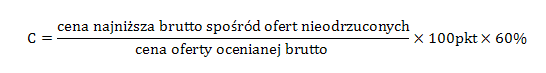 Podstawą przyznania punktów w kryterium "cena" będzie cena ofertowa brutto podana przez Wykonawcę w Formularzu Ofertowym.Cena ofertowa brutto musi uwzględniać wszelkie koszty jakie Wykonawca poniesie w związku z realizacją przedmiotu zamówienia.Okres gwarancji (G) - waga 40%punkty przydzielane będą zgodnie z deklaracją gwarancji na wykonane robotydo obliczenia punktów za kryterium "gwarancja" Zamawiający przyjmie okres gwarancji podany w Formularzu oferty (załącznik nr 3 do SWZza niezadeklarowanie dłuższego okresu gwarancji  jakie wymagał Zamawiający w SWZ Wykonawca otrzyma 0 punktów. Tym samym wykonawca zobowiązuje się do udzielenia gwarancji na okres 36 miesięcyZa ofertę najkorzystniejszą uznana zostanie oferta, która w sumie uzyska najwyższą liczbę punktów w określonych przez zamawiającego kryteriach.SUMA = C + G Punkty zostaną obliczone w zaokrągleniu do drugiego miejsca po przecinku.Ocenie według kryterium zostaną poddane jedynie oferty nieodrzucone.W toku badania i oceny ofert zamawiający może żądać od wykonawców wyjaśnień dotyczących treści złożonych ofert.Zamawiający udzieli zamówienia Wykonawcy, którego oferta zostanie uznana za najkorzystniejszą.Jeżeli nie można wybrać oferty najkorzystniejszej z uwagi na to, że dwie lub więcej ofert przedstawia taki sam bilans ceny lub kosztu i innych kryteriów oceny ofert, Zamawiający wybiera ofertę z zastosowaniem art. 248 ustawy PzpJeżeli złożona zostanie oferta, której wybór prowadzić będzie do powstania obowiązku podatkowego u Zamawiającego (art. 225 ustawy Pzp) zgodnie z przepisami o podatku od towarów i usług w zakresie dotyczącym wewnątrzwspólnotowego nabycia towarów, Zamawiający w celu oceny takiej oferty doliczy do przedstawionej w niej ceny podatek od towarów i usług, który miałby obowiązek wpłacić zgodnie z obowiązującymi przepisami.XIX. INFORMACJE O FORMALNOŚCIACH, JAKIE POWINNY BYĆ DOPEŁNIONE PO WYBORZE OFERTY W CELU ZAWARCIA UMOWY W SPRAWIE ZAMÓWIENIA PUBLICZNEGOZamawiający zawiera umowę w sprawie zamówienia publicznego w terminie nie krótszym niż 5 dni od dnia przesłania zawiadomienia o wyborze najkorzystniejszej oferty.Zamawiający może zawrzeć umowę w sprawie zamówienia publicznego przed upływem terminu, o którym mowa w ust. 1, jeżeli w postępowaniu o udzielenie zamówienia prowadzonym w trybie podstawowym złożono tylko jedną ofertę.W przypadku wyboru oferty złożonej przez Wykonawców wspólnie ubiegających się o udzielenie zamówienia Zamawiający zastrzega sobie prawo żądania przed zawarciem umowy w sprawie zamówienia publicznego, umowy regulującej współpracę tych Wykonawców.Wykonawca będzie zobowiązany do podpisania umowy w miejscu i terminie wskazanym przez Zamawiającego                                                                                                                        XX. WYMAGANIA DOTYCZĄCE ZABEZPIECZENIA NALEŻYTEGO WYKONANIA UMOWY               1.	Zamawiający będzie żądał od Wykonawcy, którego oferta zostanie wybrana jako najkorzystniejsza, wniesienia najpóźniej w dniu podpisania umowy zabezpieczenia należytego wykonania umowy w wysokości 5 % ceny całkowitej (brutto) podanej w ofercie, w zaokrągleniu do pełnych złotych.                                                                                                         2.	Zabezpieczenie może być wnoszone według wyboru wykonawcy w jednej lub w kilku następujących formach:

1) pieniądzu;
2)  poręczeniach bankowych lub poręczeniach spółdzielczej kasy oszczędnościowo - kredytowej, z tym że zobowiązanie kasy jest zawsze zobowiązaniem pieniężnym;gwarancjach bankowych;4)	gwarancjach ubezpieczeniowych;5)	 poręczeniach udzielanych przez podmioty, o których mowa w art. 6 b ust. 5 pkt 2 ustawy z dnia 9 listopada 2000 r. o utworzeniu Polskiej Agencji Rozwoju Przedsiębiorczości.3.	Zabezpieczenie wnoszone w pieniądzu wykonawca wpłaca przelewem na rachunek   Zamawiającego: 25 8092 0001 0000 1919 2000 0250 BS Siemiatycze przed zawarciem umowy z dopiskiem:                           „Zabezpieczenie należytego wykonania umowy:                                                                                                           - „Budowa i rozbudowa linii elektroenergetycznych oświetlenia ulicznego na terenie gminy Siemiatycze ".                                                                                                                                           4.	Jeżeli zabezpieczenie wniesiono w pieniądzu, Zamawiający przechowuje je na oprocentowanym rachunku bankowym. Zamawiający zwraca zabezpieczenie wniesione w pieniądzu z odsetkami wynikającymi z umowy rachunku bankowego, na którym było ono przechowywane, pomniejszone o koszt prowadzenia tego rachunku oraz prowizji bankowej za przelew pieniędzy na rachunek bankowy Wykonawcy.                                                                                  5.	Zabezpieczenie należytego wykonania umowy wnoszone w innej formie niż pieniężna należy dostarczyć Zamawiającemu w oryginale. Jako Beneficjenta należy wpisać Gminę Siemiatycze.                                                                                                                                                              6.	Poręczenie lub gwarancja stanowiące formę zabezpieczenia należytego wykonania umowy winno zawierać stwierdzenie, że na pierwsze pisemne żądanie Zamawiającego wzywające do zapłaty kwoty z tytułu nienależytego wykonania umowy, zgodnie z warunkami umowy, następuje jego bezwarunkowa wypłata (bez jakichkolwiek zastrzeżeń gwaranta/poręczyciela w treści dokumentu w stosunku do Zamawiającego) do wysokości sumy gwarancyjnej.                                                                                                                                                7.  Zabezpieczenie wnosi się na cały okres trwania gwarancji.                                                        8.	Do zmiany formy zabezpieczenia umowy w trakcie realizacji umowy stosuje się art. 451 ustawy Pzp                                                                                                                                                     9.	Zamawiający nie wyraża zgody na formy zabezpieczenia określone w art. 450 ust. 2 ustawy Pzp.XXI. INFORMACJE O TREŚCI ZAWIERANEJ UMOWY ORAZ MOŻLIWOŚCI JEJ ZMIANYWybrany Wykonawca jest zobowiązany do zawarcia umowy w sprawie zamówienia publicznego na warunkach określonych we wzorze umowy, stanowiącym Załącznik nr 2 do SWZ.Zakres świadczenia Wykonawcy wynikający z umowy jest tożsamy z jego zobowiązaniem zawartym w ofercie.Zamawiający przewiduje możliwość zmiany zawartej umowy w stosunku do treści wybranej oferty w zakresie uregulowanym w art. 454-455 p.z.p. oraz wskazanym Projektowanych postanowieniach umowy, stanowiącym Załącznik nr 2 do SWZ.Zmiana umowy wymaga dla swej ważności, pod rygorem nieważności, zachowania formy pisemnej.XXII. POUCZENIE O ŚRODKACH OCHRONY PRAWNEJ PRZYSŁUGUJĄCYCH WYKONAWCYŚrodki ochrony prawnej określone w niniejszym dziale przysługują wykonawcy, uczestnikowi konkursu oraz innemu podmiotowi, jeżeli ma lub miał interes w uzyskaniu zamówienia lub nagrody w konkursie oraz poniósł lub może ponieść szkodę w wyniku naruszenia przez zamawiającego przepisów ustawy p.z.p.Środki ochrony prawnej wobec ogłoszenia wszczynającego postępowanie o udzielenie zamówienia oraz dokumentów zamówienia przysługują również organizacjom wpisanym na listę, o której mowa w art. 469 pkt 15 p.z.p. oraz Rzecznikowi Małych i Średnich Przedsiębiorców.Odwołanie przysługuje na:niezgodną z przepisami ustawy czynność Zamawiającego, podjętą w postępowaniu o udzielenie zamówienia, w tym na projektowane postanowienie umowy;zaniechanie czynności w postępowaniu o udzielenie zamówienia, do której zamawiający był obowiązany na podstawie ustawy;Odwołanie wnosi się do Prezesa Izby. Odwołujący przekazuje kopię odwołania zamawiającemu przed upływem terminu do wniesienia odwołania w taki sposób, aby mógł on zapoznać się z jego treścią przed upływem tego terminu.Odwołanie wobec treści ogłoszenia lub treści SWZ wnosi się w terminie 5 dni od dnia zamieszczenia ogłoszenia w Biuletynie Zamówień Publicznych lub treści SWZ na stronie internetowej.Odwołanie wnosi się w terminie:5 dni od dnia przekazania informacji o czynności zamawiającego stanowiącej podstawę jego wniesienia, jeżeli informacja została przekazana przy użyciu środków komunikacji elektronicznej,10 dni od dnia przekazania informacji o czynności zamawiającego stanowiącej podstawę jego wniesienia, jeżeli informacja została przekazana w sposób inny niż określony w pkt 1).Odwołanie w przypadkach innych niż określone w pkt 5 i 6 wnosi się w terminie 5 dni od dnia, w którym powzięto lub przy zachowaniu należytej staranności można było powziąć wiadomość o okolicznościach stanowiących podstawę jego wniesieniaNa orzeczenie Izby oraz postanowienie Prezesa Izby, o którym mowa w art. 519 ust. 1 ustawy p.z.p., stronom oraz uczestnikom postępowania odwoławczego przysługuje skarga do sądu.W postępowaniu toczącym się wskutek wniesienia skargi stosuje się odpowiednio przepisy ustawy z dnia 17 listopada 1964 r. - Kodeksu postępowania cywilnego ( Dz. U. z 2020 r. poz. 1575, 1578, 2320, z 2021 r. poz. 11.) o apelacji, jeżeli przepisy niniejszego rozdziału nie stanowią inaczej.Skargę wnosi się do Sądu Okręgowego w Warszawie - sądu zamówień publicznych, zwanego dalej "sądem zamówień publicznych".Skargę wnosi się za pośrednictwem Prezesa Izby, w terminie 14 dni od dnia doręczenia orzeczenia Izby lub postanowienia Prezesa Izby, o którym mowa w art. 519 ust. 1 ustawy p.z.p., przesyłając jednocześnie jej odpis przeciwnikowi skargi. Złożenie skargi w placówce pocztowej operatora wyznaczonego w rozumieniu ustawy z dnia 23 listopada 2012 r. - Prawo pocztowe ( Dz. U. z 2020 r. poz. 1041, 2320) jest równoznaczne z jej wniesieniem.Prezes Izby przekazuje skargę wraz z aktami postępowania odwoławczego do sądu zamówień publicznych w terminie 7 dni od dnia jej otrzymania.XXIII. WYKAZ ZAŁĄCZNIKÓW DO SWZZałącznik nr 1 - Opis przedmiotu zamówienia Załącznik nr 2 – Wzór umowyZałącznik nr 3 – Formularz OfertowyZałącznik nr 4 - Oświadczenie o braku podstaw wykluczenia i o spełnieniu warunków udziału w postępowaniuZałącznik nr 5 - Oświadczenie o przynależności lub braku przynależności do grupy kapitałowejZałącznik nr 6 - Zobowiązanie innego podmiotu do udostępnienia niezbędnych zasobów WykonawcyZałącznik nr 7- Wykaz robótOkres gwarancjiLiczba punktów60 miesiące072 miesiące2084 miesiące40